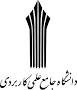 نام و نام خانوادگی ........................................................... حسن کاوندموضوع تحقیق .............................. ازدواج سفید مربوط به درس ................................................... آسیب شناسی اجتماعینام استاد ............................................................ جناب آقای مومنینام رشته ................................................................... مدیریت امور فرهنگی  مقطع ........................................................ کارشناسی 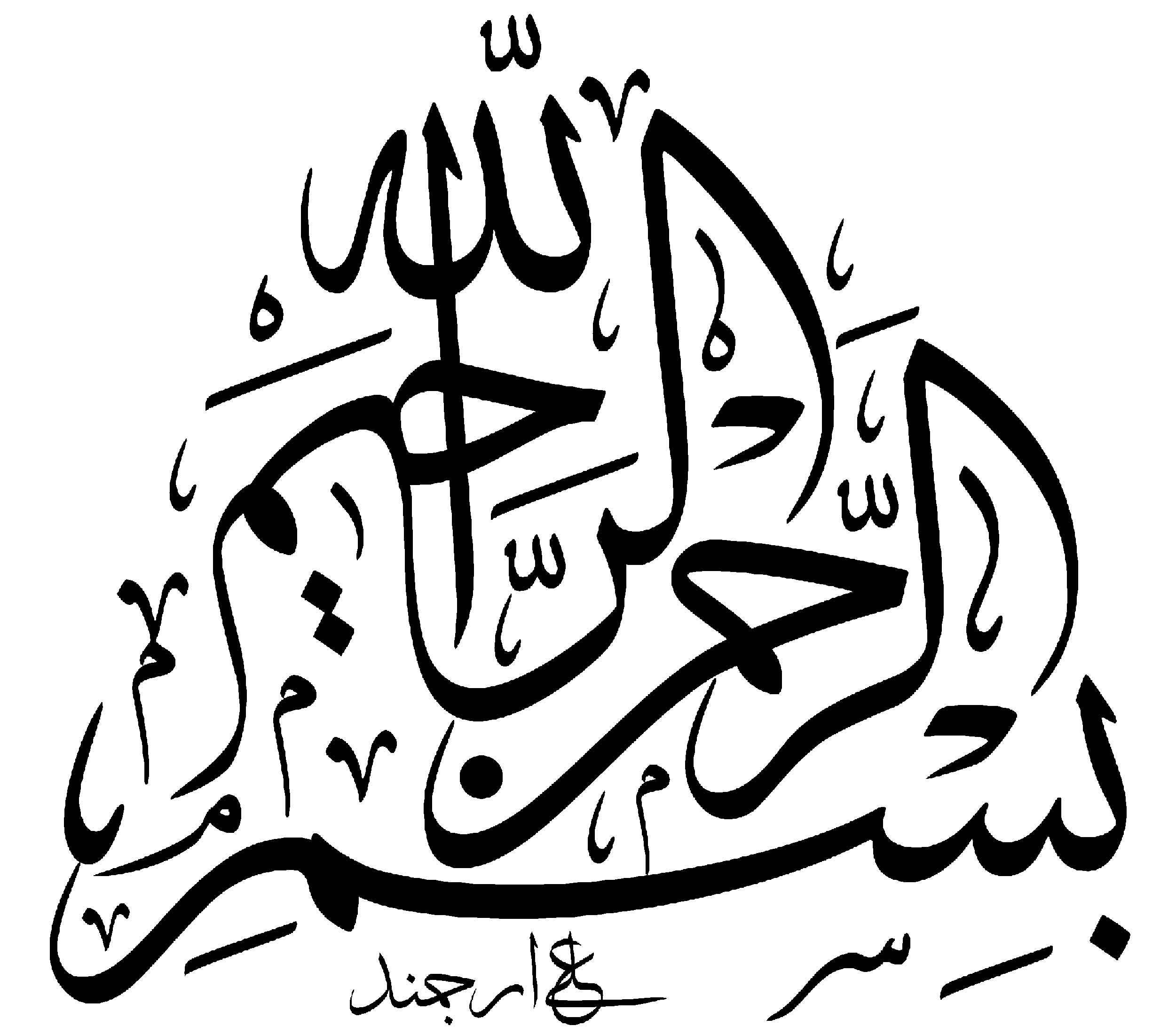 تعریف ازدواج سفیدمنظور از «ازدواج سفید» زندگی مشترک زن و مرد بدون ازداوج رسمی است. یعنی به گونه ای که زن و مرد بدون اینکه خطبه عقد یا صیغه بینشان جاری شود برای زندگی زیر یک سقف می‌روند.البته معمولا این اتفاق با آگاهی پدر و مادرها و خانواده هر دو طرف صورت می‌گیرد و آن دو مانند یک زن و شوهر با هم زندگی می‌کنند نه همخانه، دوستانه و… به علت اینکه جامعه ایران یک جامعه ایرانی-اسلامی است و چنین پدیده‌هایی در آن به هیچ عنوان تعریف نشده به صورت مخفیانه انجام می‌شود. به همین منظور نیز آماری درخصوص تعداد این نوع ازدواج‌ها در دست نیستعلل گرایش به ازدواج سفیددلیل اصلی ظهور پدیده ازدواج سپید را نبود مسئولیت‌پذیری حداقل در یک طرف از رابطه است. نبود مسئولیت‌پذیری، ریسک‌ فاکتوری اساسی برای زندگی محسوب می‌شود؛ چرا که در چنین روابطی افراد مسئولیت عملکرد خود را برعهده نمی‌گیرند.چنین عاملی می‌تواند در تداوم زندگی مشترک تاثیر بسیار زیادی داشته باشد این در حالیست که اکنون فضای ازدواج مناسب نیست و افراد به علت مشکلاتی مانند مسائل اقتصادی تمایل به ازدواج و رفتن زیر یک سقف را ندارند.تبعات ازدواج سفیدفرزندان حاصل از چنین ازدواجی بیشترین لطمه را متحمل می‌شود، چراکه چنین ازدواجی ثبت نمی‌شود و سرنوشت آنان پس از تولد مشخص نیست. بارداری‌های ناخواسته و عوارض بهداشتی ناشی از سقط جنین غیرقانونی از تبعات دیگر ازدواج سپبد است.چنین رابطه‌ای موجب کاهش فرزندآوری می‌شود، علاوه بر آن سطح زندگی افراد تغییر می‌کند و خلاء روانی برای دختر را در پی دارد و ممکن است حتی شانس مادر شدن او را کاهش دهد و حتی به آسیب‌هایی مانند اعتیاد سوق پیدا کنند، این در حالیست که مردان در صورت ترک چنین رابطه‌ای کمتر آسیب می‌بینند.در چنین ازدواج‌هایی امکان دارد که یکی از طرفین هر لحظه نسبت به ادامه این رابطه اظهار بی‌میلی کند و این امر موجب وارد شدن صدمات روحی قابل توجهی به طرف مقابل به ویژه زنان می‌شود چراکه آنان بر حسب طبیعت خود دوست دارند روی فردی سرمایه‌گذاری عاطفی کنند که این فرد از ارزش لازم برخوردار باشد.از لحاظ جنبه حقوقی ازدواج سفید از نظر قانونی جرم است. از نظر شرعی نیز گناه محسوب می‌شود و همواره فرد با نوعی ترس و نگرانی از عواقب چنین رابطه‌ای دست و پنجه نرم می‌کند. این در حالیست که اگر این روابط ثبت شود، امکان اثبات متعلق بودن فرزند به پدر وجود دارد. این رابطه نه از سوی خانواده و نه نهادهای اجتماعی پذیرفته نمی‌شود. بنابراین می‌تواند آسیب‌های زیادی را به همراه داشته باشد.هرچند که ممکن است ارضای عاطفی و جنسی و سرنوشت یکسان اقتصادی به دنبال داشته باشد،‌ اما به محض آشکار شدن، مردم با آن مخالفت می‌کنند و حمایت‌های اجتماعی از زوجین برداشته می‌شود. چرا که این پیوند از نظر حقوقی و قانونی هیچ جایگاهی ندارد.در این شرایط به نظر می‌آید لازم است از سویی با فراهم کردن زیرساخت‌های اجتماعی و اقتصادی و از سوی دیگر با فرهنگ‌سازی و تشویق جوانان به ازدواج دائم از میزان تمایل آنان به روابطی مانند ازدواج سفید کاست و جامعه را از عوارض چنین پیوندهایی مصون نگه داشت.